Информационное письмоУважаемые коллеги!26 апреля 2024 года на факультете иностранных языков Курского государственного университета состоитсяII Международная научно-практическая конференция«Язык и коммуникация в развитии личности и общества: синергия теории и практики»Цель конференции: обсудить актуальные филологические проблемы, перспективы развития коммуникативных практик с учетом цифровой трансформации общества, оценить степень взаимовлияния языка и социума, рассмотреть возможные векторы развития иноязычного образования.Формы участия: очная, заочная. Участие в работе конференции и публикация статьи - бесплатно.Языки конференции: русский, английский.По результатам работы конференции будет издан электронный сборник статей с регистрацией в наукометрической базе РИНЦ.В рамках конференции планируется обсудить следующие вопросы:- традиции и новации в исследовании слова, текста, дискурса; - лингвокультурологические особенности изучения языков; - цифровая трансформация иноязычного образования;- профессиональная деятельность переводчика в эпоху цифровых технологийДля участия в конференции необходимо в срок до 20 апреля 2024 г. (включительно) прислать на электронный адрес rgf@kursksu.ru следующие файлы с пометкой «Конференция 2024»: - заявку на участие в конференции (Приложение 1),- доклад (статья) (5-8 страниц машинописного текста).Прикрепленные файлы должны быть названы следующим образом:Иванов_заявка, Иванов_статья.К публикации принимается не более 1 статьи от одного автора и не более 2 статей в соавторстве.За достоверность фактов, содержание и грамотность предоставляемых материалов, юридическую и иную ответственность несут авторы. Допускаются только законные цитирования. Оргкомитет оставляет за собой право отклонения, принятия и технического редактирования присланных материалов.Технические требования к оформлению статьиТекст должен быть набран в текстовом редакторе Microsoft Word в формате *.doс, формат страницы – А4, ориентация листа – «книжная», шрифт набора Times New Roman, кегль 14 pt, межстрочный интервал – 1.5, все поля 2 см, абзацный отступ – 1,25 см., выравнивание по ширине. Объём аннотации – 40-60 слов.Перевод на английский язык аннотации, ключевых слов, а также транслитерация списка литературы не требуются.Графический материал должен быть выполнен в графическом редакторе. Не допускаются отсканированные графики, таблицы, схемы. Ссылки внутри текста должны иметь вид: [5, с. 67]. Если страницы не указываются, то ссылка имеет вид: [5]. Список литературы приводится в конце статьи в алфавитном порядке. Образец оформления статьи (см. Приложение 2).Поступившие в адрес оргкомитета материалы будут проверяться на наличие текстовых заимствований в системе «Антиплагиат» https://www.antiplagiat.ru (требуемый уровень оригинальности текста – не ниже 75%).Приложение 1Приложение 2Пример оформления статьиУДК (определяете по Классификатору УДК!!!)Иванов С.С.Курский государственный университетг. Курск, РоссияНАЗВАНИЕ СТАТЬИ         Аннотация приводится курсивом на русском языке (40-60 слов).       Ключевые слова: отделяются друг от друга запятой (на русском языке), не более 5 слов.Текст статьи Текст статьи Текст статьи Текст статьи Текст статьи Текст статьи Текст статьи Текст статьи Текст статьи Текст статьи Текст статьи Текст статьи Текст статьи Текст статьи Текст статьи [2, с. 48]. Текст статьи Текст статьи Текст статьи Текст статьи Текст статьи Текст статьи Текст статьи Текст статьи Текст статьи Текст статьи Текст статьи Текст статьи [5, с. 36]. Текст статьи Текст статьи Текст статьи Список литературы1.	Анисимова Е.Е. О целостности и связности креолизованного текста (к постановке проблемы) // Филологические науки. 1996. № 5. С. 74 – 84. 2.	Барт Р. Основы семиологии // Структурализм: «за» и «против» / Под ред. Е.Я. Басина и М.Я. Полякова. Москва: Прогресс, 1975. 468 с. 3.	Дубовицкая Л.В. Феномен креолизованного текста: на материале креолизованных текстов письменной коммуникации: автореферат дис. ... кандидата филологических наук: 10.02.19. Москва, 2013. 21 с.Оргкомитет конференцииАдрес: Россия, 305000, г. Курск, ул. Радищева, 33, каб. 67 (кафедра романо-германской филологии)Контактный телефон: (4712) 51-27-98E-mail: rgf@kursksu.ruWeb: http://kursksu.ru;  http://inyaz.kursksu.ru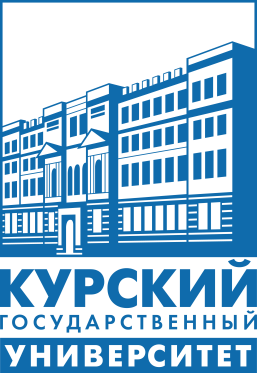 Федеральное государственное бюджетное образовательное учреждениевысшего образования«Курский государственный университет»Факультет иностранных языков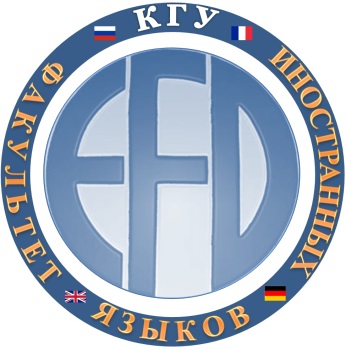 ЗАЯВКАна участие в Международной студенческой научно-практической конференции «Язык и коммуникация в развитии личности и общества: синергия теории и практики» 26 апреля 2024 годаФ.И.О. (полностью) автораМесто работы (полностью)ДолжностьУченая степеньУченое званиеТема доклада (название статьи)К какому из предложенных направлений конференции Вы относите свой доклад (статью)?Форма участияКонтактный телефон, e-mail